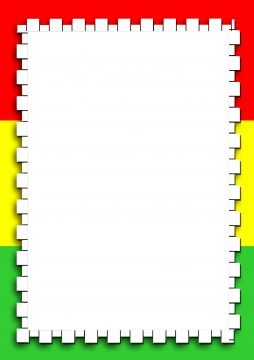 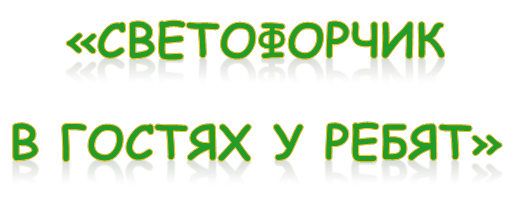 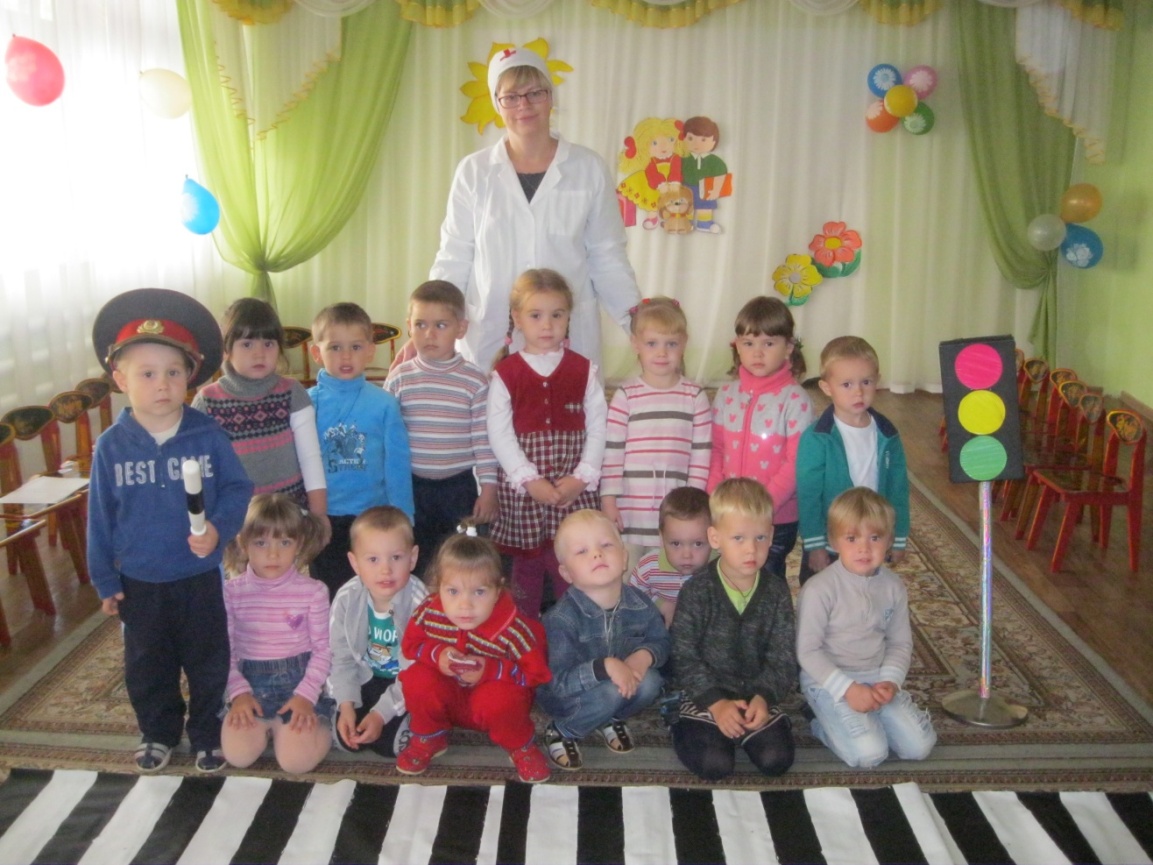 (2 младшая группа)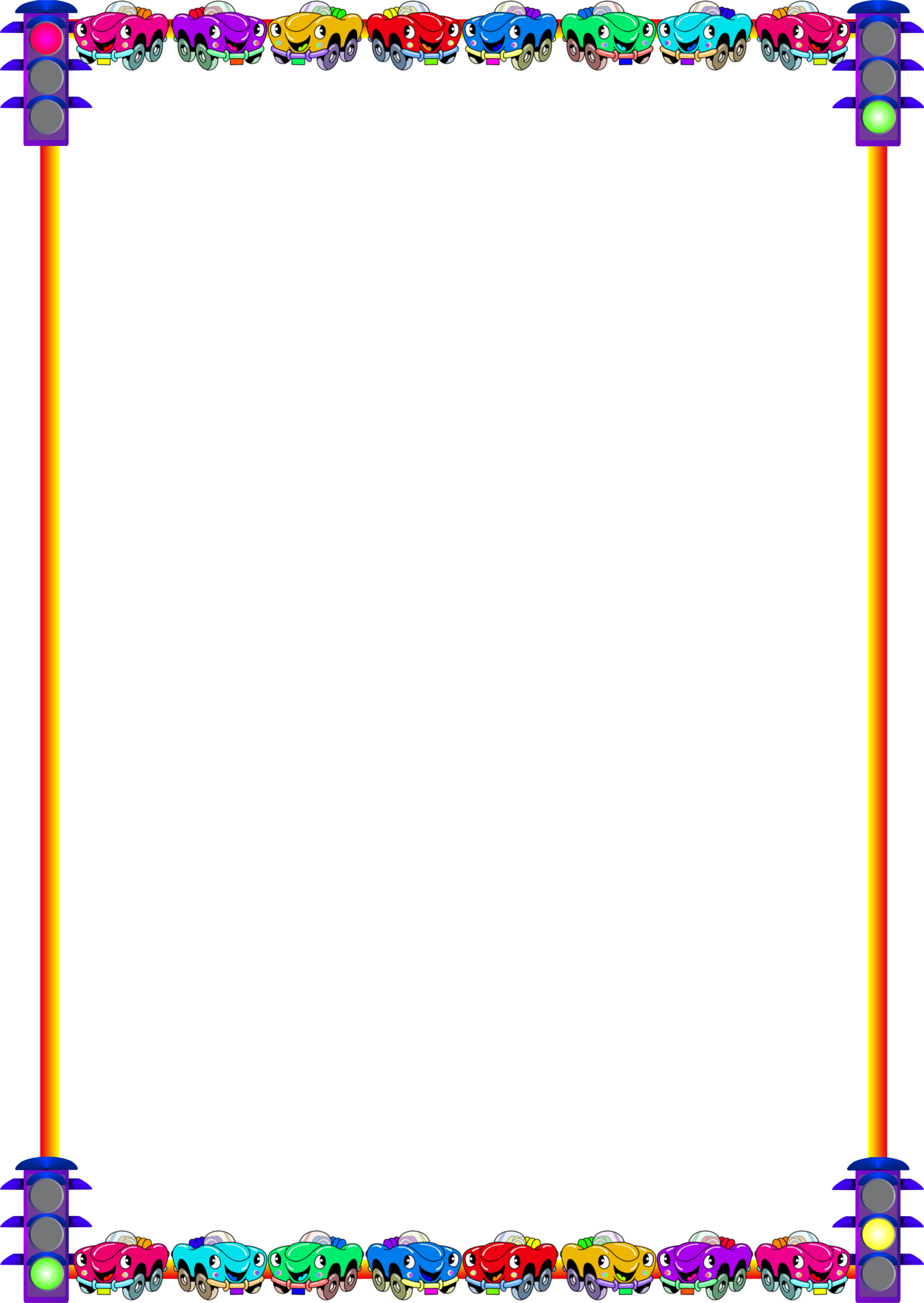 На красный свет –Дороги нет!На желтый – подожди!Когда горит зеленый свет –Счастливого пути!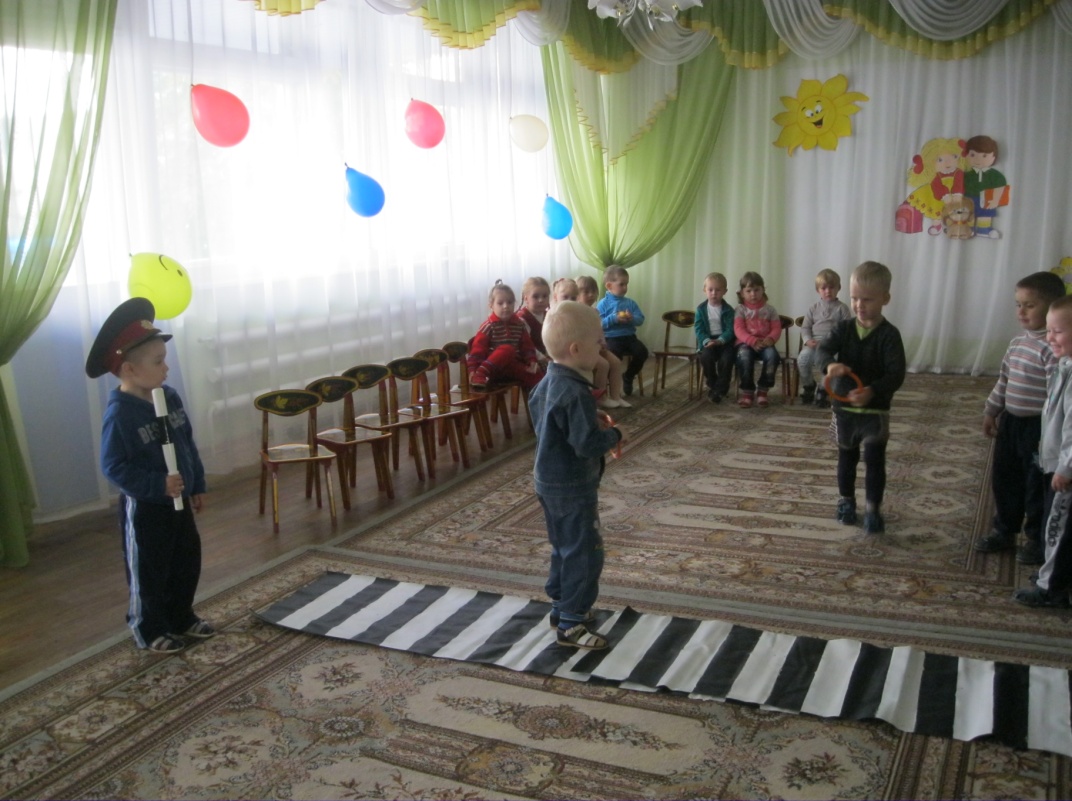 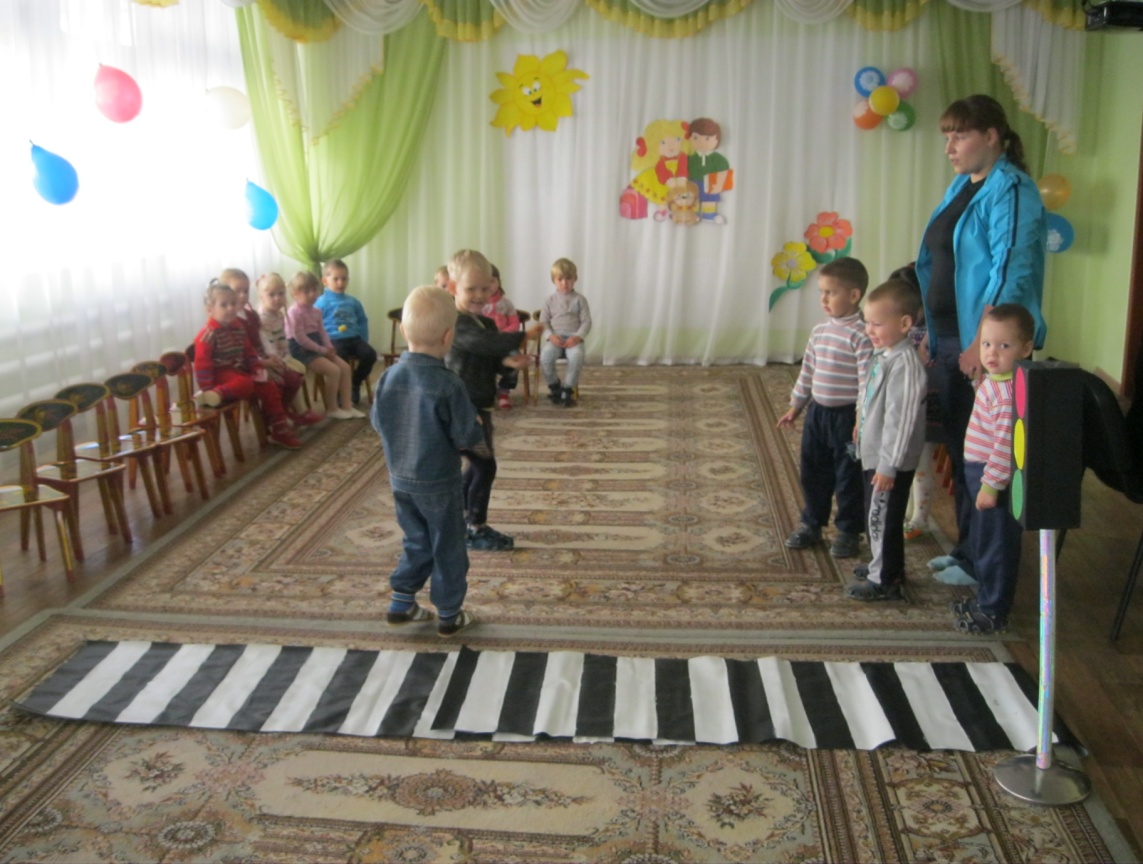 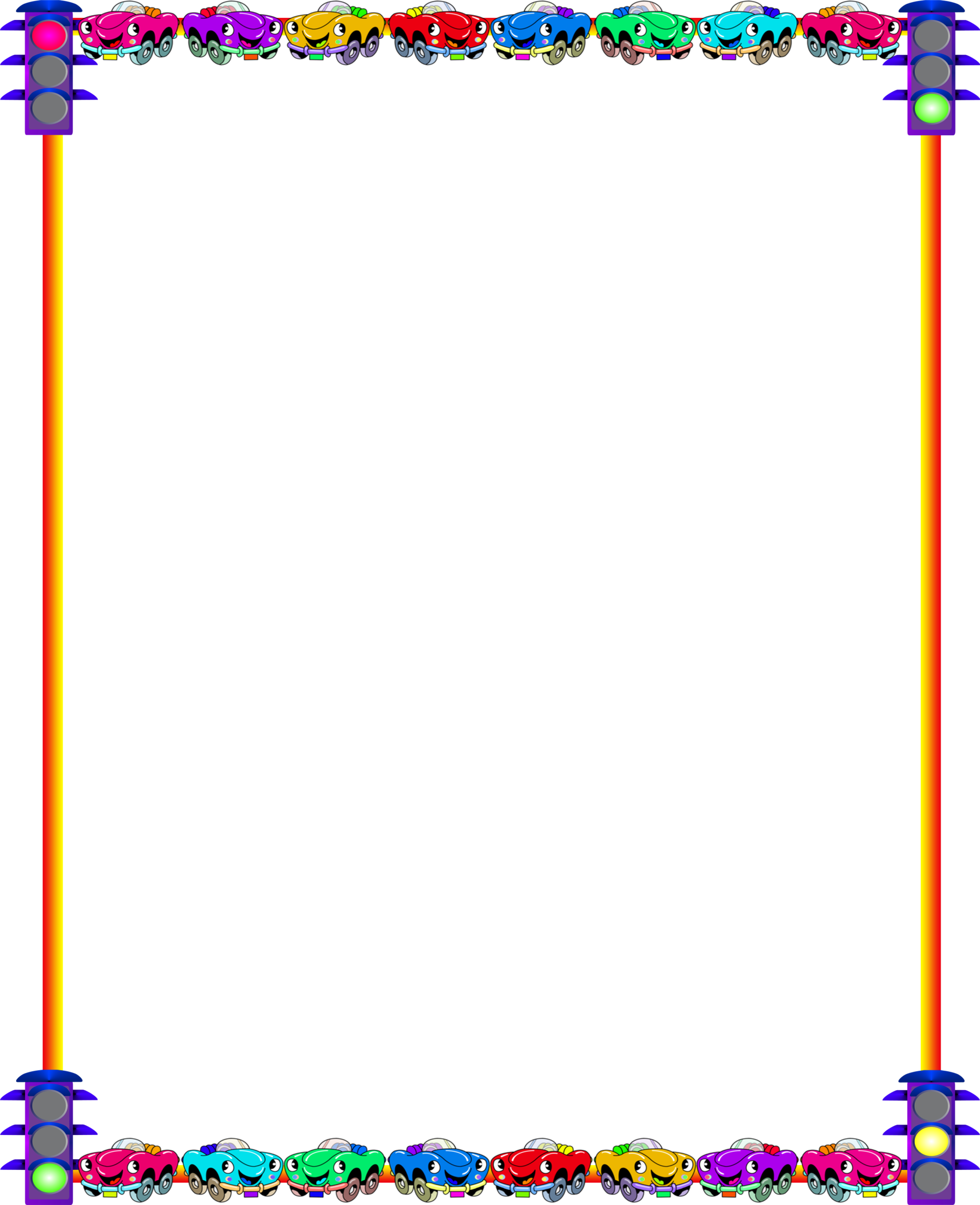 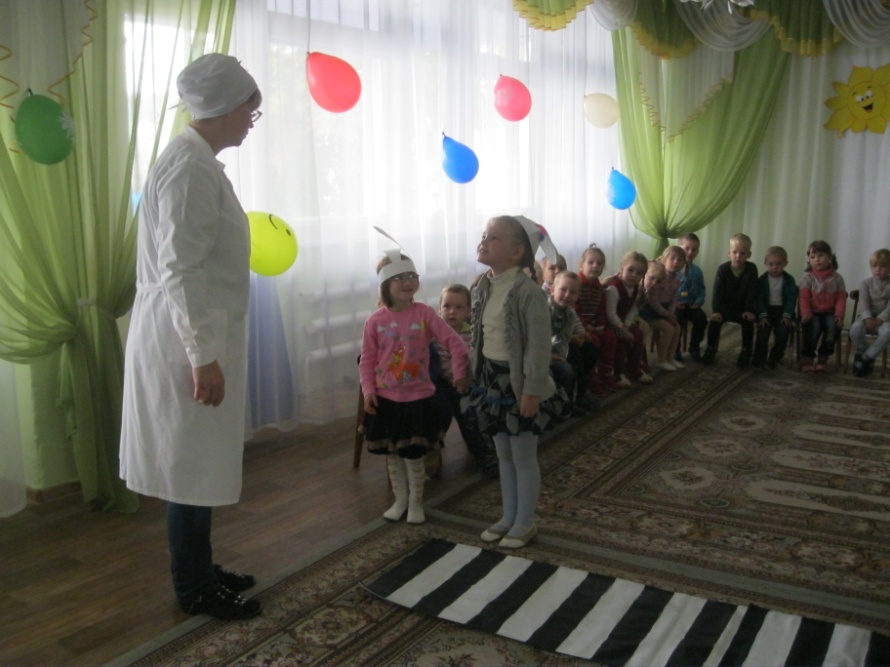         Ай, ай! Мой зайчик        Попал под трамвай!            Мой зайчик,            мой мальчик         Попал под трамвай       Он бежал по дорожке    И ему перерезало ножки,        И теперь он больной                 и хромой     Маленький заинька мой! 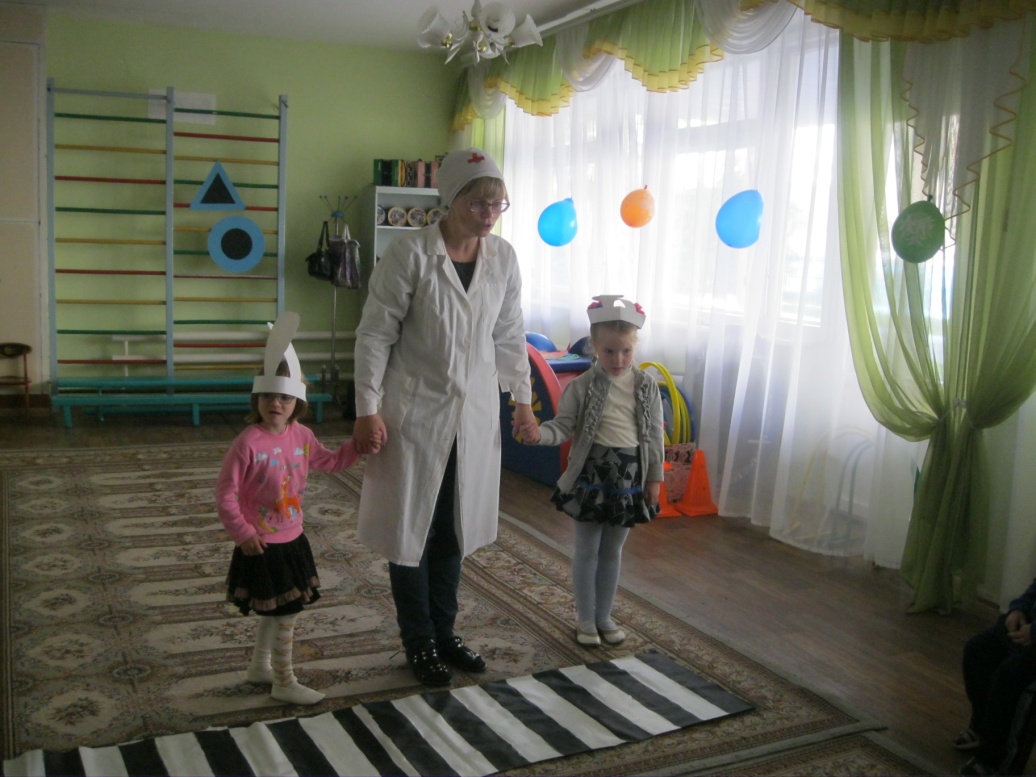 На улице будьте внимательней дети!                                                                                                        Твердо запомните правило это.                                                                                    Правила эти помни всегда,                                                               Чтоб не случилось с тобою беда!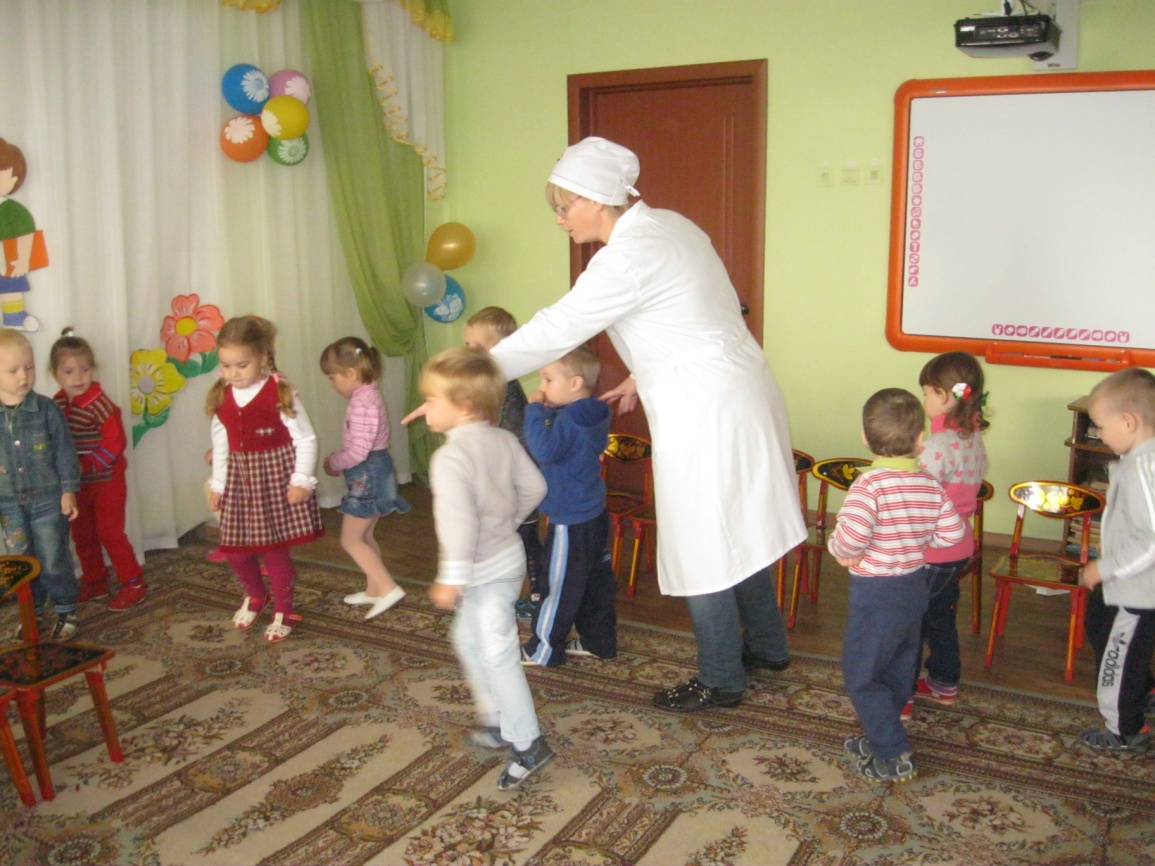 Раньше счёта и письма, 
Рисованья, чтенья,
Всем ребятам нужно знать
Азбуку движенья.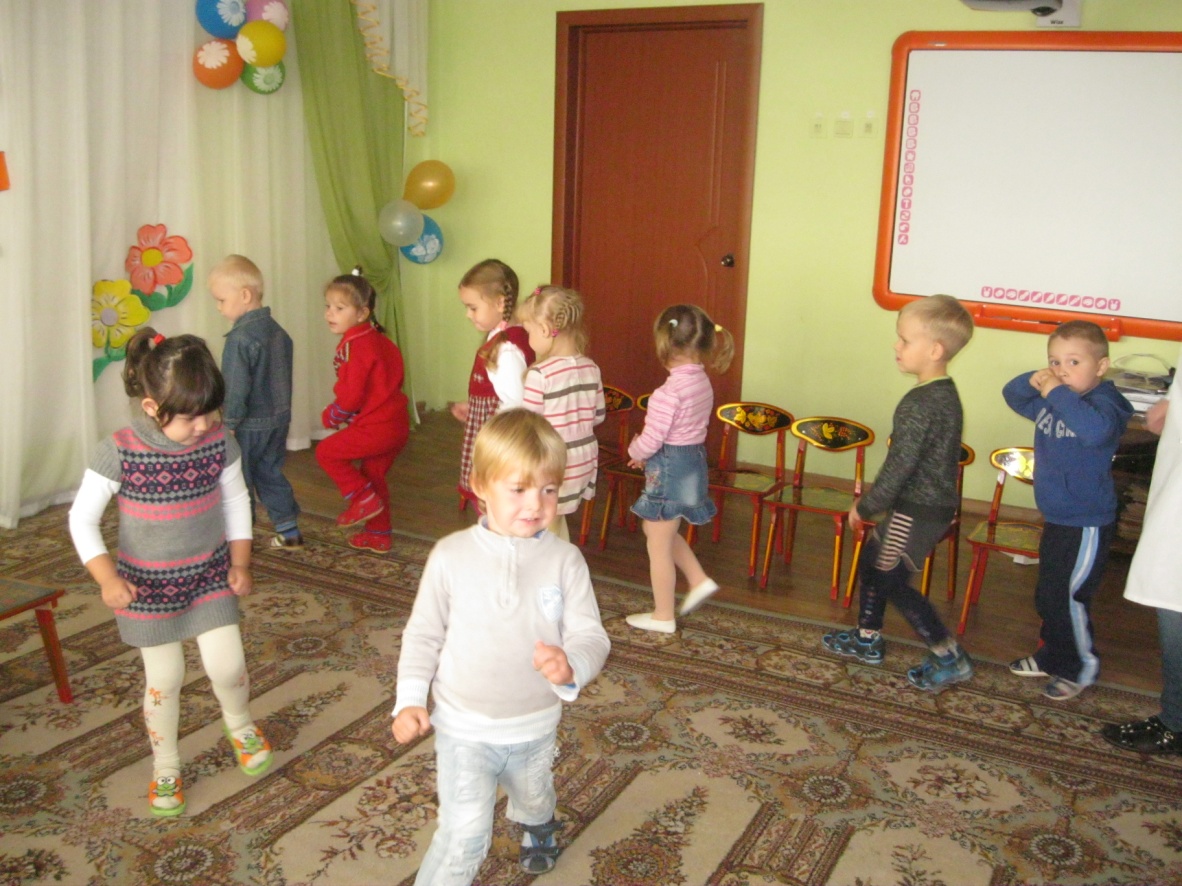 